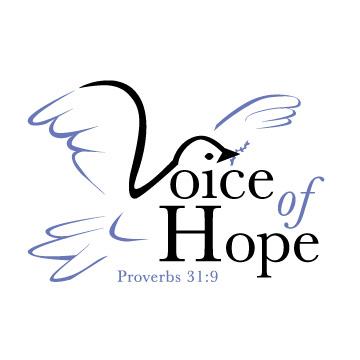 Job Description Attach organizational chart for positionSUMMARYThe Office Manager manages the main Voice of Hope office under the supervision of the CFPO. JOB DUTIES AND RESPONSIBILITIES (this is not an exhaustive list but an example of duties that will need to be performed.Full charge bookkeeping using Quickbooks software, as well as other systemsManages the purchasing function of Voice of Hope, including researching pricing and negotiating with vendors; also manages A/PManages major office and operational relationships, such as IT vendor, phone system maintenance and copier maintenance contractsManages the A/R function for Programs membership dues; includes receiving and processing parent paymentsManages the Payroll function for the entire ministry under the direction of the CFPOManages the Human Resource system for Voice of Hope, including employee onboarding and orientation, filing, benefits administration, etc.Manages projects related to the Administrative/Office function as assignedPerforms general office duties including faxing and copyingTypes and/or prepares memos, correspondence, reports, minute meetings, presentations, and other materials for Voice of Hope MinistriesFiles all materials in an accurate and timely manner to ensure easy access and retrieval by department personnelPrepares various reports as needed and directed by the CFPO, including monthly financial reports, A/P, payroll, etc.Evaluates requests, identifies issues and determines appropriate source for resolutionCreates and maintains external and internal Voice mail system inbox messagesAnswers department phones and responds to internal and external callsGreets clients and visitors, assisting them as needed with directions and other helpProvides backup support to Voice of Hope support staff as neededPromotes Voice of Hope programsActively pursues professional development courses to enhance skills Consistently demonstrates position-required behaviors in fulfillment of Voice of   ’s missionConducts tours and facilitate activities for Voice of Hope MinistryAssists with Voice of Hope programs as neededPerforms other duties as assignedSCOPE AND COMPENSATIONMinimum 40 hours per weekHours : August – May (9am - 6pm), June and July( 8am - 5pm):  negotiableParticipation in vacation benefits according to VOH policyParticipation in health insurance, retirement and life insurance according to VOH policyQUALIFICATIONS, EDUCATION AND EXPERIENCEHigh School Diploma or GED Equivalent or higher educationAssociates degree or Bachelors preferredPrevious related experience required including proficiency with Microsoft Office products, especially with Microsoft Word, Excel & PublisherMust have full-charge bookkeeping experienceSpanish proficiency a plusStrong organizational, prioritization and communication skillsPleasant and professional demeanor requiredAbility to quickly learn new computer applicationsAbility to communicate effectively with all level of staff and managementGood customer relations skills and the ability to handle multiple tasks and assignments Ability to locate areas of needed process improvement and suggest alternativesType 50 wpmPHYSICAL DEMAND AND WORK ENVIRONMENTThe physical demands described within the job description are representative of those that must be met by an employee to successfully perform the essential functions of the job.  Reasonable accommodation may be made to enable individuals with disabilities to perform the essential functions.While performing the duties of the job, the employee is regularly required to stand, walk; use hands to finger, handle, or feel objects, keyboards, or controls; reach with hands and arms: stoop, kneel, crouch, or crawl; and talk, hear and speak.  The employee will at times be required to lift objects weighting up to 50 pounds.Employees may be required to work outdoors at times to supervise workday and community related projects.  In addition, employee will be required to work/attend occasional weekend and/or evening events. Job Title:Office ManagerReports to:Chief Financial and Programs OfficerPrepared By:Craig PanzaDate Prepared:January 26, 2022